Publicado en Madrid el 10/04/2018 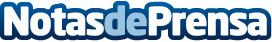 Isséimi muestra todo lo importante sobre los peelingsIsséimi ahonda en la realidad de los peelings comerciales, sus beneficios y sus contraindicacionesDatos de contacto:CarlosNota de prensa publicada en: https://www.notasdeprensa.es/isseimi-muestra-todo-lo-importante-sobre-los Categorias: Nacional Industria Farmacéutica Sociedad Consumo http://www.notasdeprensa.es